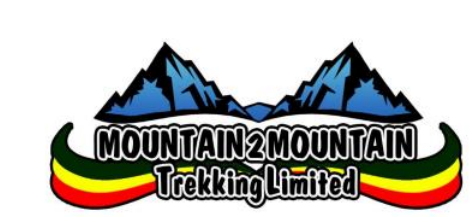 Day ??/??/????To whom it may concern,We would like to advise that the applicant for this Visa is visiting Papua New Guinea on a Mountain 2 Mountain trek to the Kokoda Track.This is a legitimate tour organised by Mountain 2 Mountain between the ? of Month and the ? of Month. If you require any further information, I would be more than happy to answer your queries by telephone. – +67576617803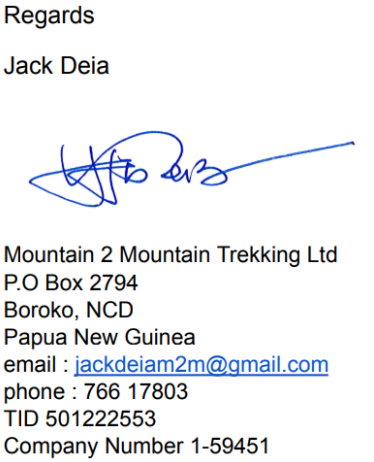 